Г Л А В А   А Д М И Н И С Т Р А Ц И ИМ У Н И Ц И П А Л Ь Н О Г О     Р А Й О Н А«ЛЕВАШИНСКИЙ РАЙОН» РЕСПУБЛИКИ ДАГЕСТАНП  О  С  Т  А  Н  О  В  Л  Е  Н  И  Е    № 24от 16 февраля 2021 годас. ЛевашиОб установлении стоимости ритуальных услуг на возмещение затрат, связанных с погребением умерших реабилитированных лиц в МР «Левашинский район», на 2021 год В соответствии с Федеральными законами от 06.10.2003г. №131-ФЗ                            «Об общих принципах организации местного самоуправления в Российской Федерации», от 12.01.1996г. №8-ФЗ «О погребении и похоронном деле», постановлением Правительства Республики Дагестан от 12.05.2006г. №77                            «Об утверждении порядка финансирования и возмещения затрат, связанных                            с погребением умерших реабилитированных лиц»       п о с т а н о в л я ю:1. Установить   стоимость ритуальных услуг, предоставляемых согласно гарантированному перечню услуг по погребению умерших реабилитированных лиц, в муниципальном районе «Левашинский район» на 2021 год  по согласованию с государственным учреждением – Отделением Пенсионного Фонда Российской Федерации по Республике Дагестан, государственным учреждением – региональным отделением Фонда социального страхования Российской Федерации по Республике Дагестан, а также с Министерством труда и социального развития Республики Дагестан, согласно приложению.В населенных пунктах района, где установлен районный коэффициент к заработной плате, этот предел определяется с применением районного коэффициента. 2.Данное постановление разместить на официальном сайте Администрации МР «Левашинский район» и опубликовать в районной газете «По новому пути». 3.Постановление вступает в силу с момента его официального опубликования и распространяется на правоотношения, возникшие с 1 января 2021 года.	4.Постановление главы Администрации МР «Левашинский район»                                от 30.01.2020г. №21 «Об установлении стоимости ритуальных услуг на возмещение затрат, связанных с погребением умерших реабилитированных лиц в МР «Левашинский район», на 2020 год»  считать утратившим силу. Глава Администрациимуниципального района					                  Дабишев Ш.М.Приложениек постановлению главы АдминистрацииМР «Левашинский район»от 16 февраля 2021г. №24СТОИМОСТЬ ритуальных услуг, входящих в гарантированный перечень услуг по погребению умерших реабилитированных лиц, в муниципальном районе «Левашинский район» на 2021 год                Согласовано  ГУ- Отделение Пенсионного Фонда           Российской Федерации           по Республике Дагестан     ________________________                 Согласовано ГУ – Региональное отделение Фонда социального страхования Российской Федерации по Республике Дагестан   __________________________         Согласовано  Министерство труда и социального развития     Республики Дагестан _________________________№п/пНаименование услугиСтоимость услуги(руб.)1.Оформление документов, необходимых для погребениябесплатно2.Предоставление и доставка гроба и других предметов, необходимых для погребения42503.Перевозка тела (останков) умершего к месту погребения (на кладбище)11004.Погребение (рытье могилы, захоронение, засыпка могилы и устройство надмогильного холмика)5470Итого:10820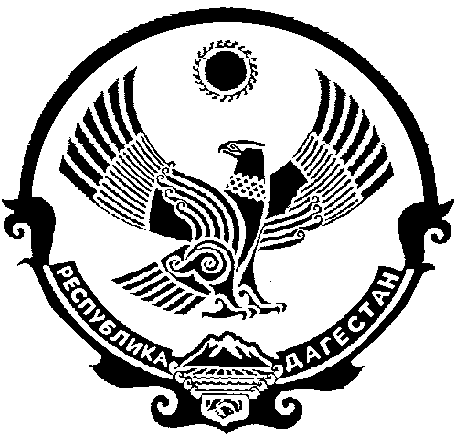 